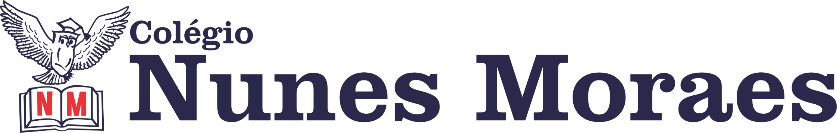 1ª aula:5º Ano  - Componente Curricular: Matemática Capítulo 02 – Aproximadamente quantos? Atividades do dia: 10 de fevereiro de 2021 Passo 1: Continuação do estudo do capítulo 2 a partir da seção “ Aperte o passo” p. 53 e 54. Passo 2: Atividade de classe: 53 a 55, questões 1 a 4.Link para aula remota: https://youtu.be/GrXmqAW_7wwObservação: Os Alunos da turma remota devem enviar as fotos das atividades para o whatsapp da professora.2ª aula:Roteiro de Estudos – 5º ano Componente Curricular: Ciências Capítulo 02 – Água, para que te quero?Atividades do dia: 10 de fevereiro de 2021Passo 1: Correção da atividade de casa na página 42, questão 3.Passo 2: Explanação da professora e comentários da turma sobre os textos das páginas 43 a 45, destacando as informações principais. Passo 3: Atividade de classe: Orientações no caderno para a realização de uma pesquisa sobre o tema abordado no capítulo: Conscientização sobre o uso da água.Passo 4: Atividade de casa: Pesquisar imagens e frases sobre o uso consciente da água e trazer na próxima aula.Link para aula remota: https://youtu.be/u97uozS_JmYObservação: Os Alunos da turma remota devem enviar as fotos das atividades para o whatsapp da professora.3ª aula:Ensino Fundamental 5º Ano - Componente Curricular: História.Capítulo 02 – Escrevendo a História.Objetos do conhecimento: Os sujeitos envolvidos na escrita da História; O papel desempenhado por diferentes grupos sociais na escrita da História.Atividades do dia: 10 de fevereiro de 2021.No vídeo a seguir tem a explicação e acompanhamento de toda a aula. Nele, você verá:Passo 01 – Explicação de “As mulheres na História” na página 34.Passo 02 – Atividade de classe: página 35(questões 01 e 02).Passo 03 – Atividade de casa: página 36. Para ajudar na pesquisa, acesse: http://qr.portalsas.com.br/vwz  http://qr.portalsas.com.br/WG4 http://qr.portalsas.com.br/WG5 http://qr.portalsas.com.br/WG6Link para a videoaula: https://youtu.be/Nwmq2K4qKXgObs: O aluno do ensino remoto deverá enviar as fotos da atividade de classe e casa para o WhatsApp da professora.4ª aula:Ensino Fundamental 5º Ano - Componente Curricular: Português (Redação).Capítulo 02 – Tantos lugares, tanta coisa para aprender.Objeto do conhecimento: Produção de textos (Roteiro de vídeo de viagem).Atividades do dia: 10 de fevereiro de 2021.No vídeo a seguir tem a explicação e acompanhamento de toda a aula. Nele, você verá:Passo 01 – Apresentação do vídeo sobre a Praia do Sancho proposto na página 08 no livro Práticas de Produção Textual. Leitura do roteiro de vídeo na página 09.Passo 02 – Atividade de classe na página 09(questões 01 a 04). Passo 03 – Atividade de casa: Paradidático Eu no espelho páginas 28 e 29.Link: https://youtu.be/saVTTsuTLnsObs: O aluno do ensino remoto deverá enviar a foto da atividade de classe para o WhatsApp da professora.